Eventor Entry GuideGo to the Australian Eventor website

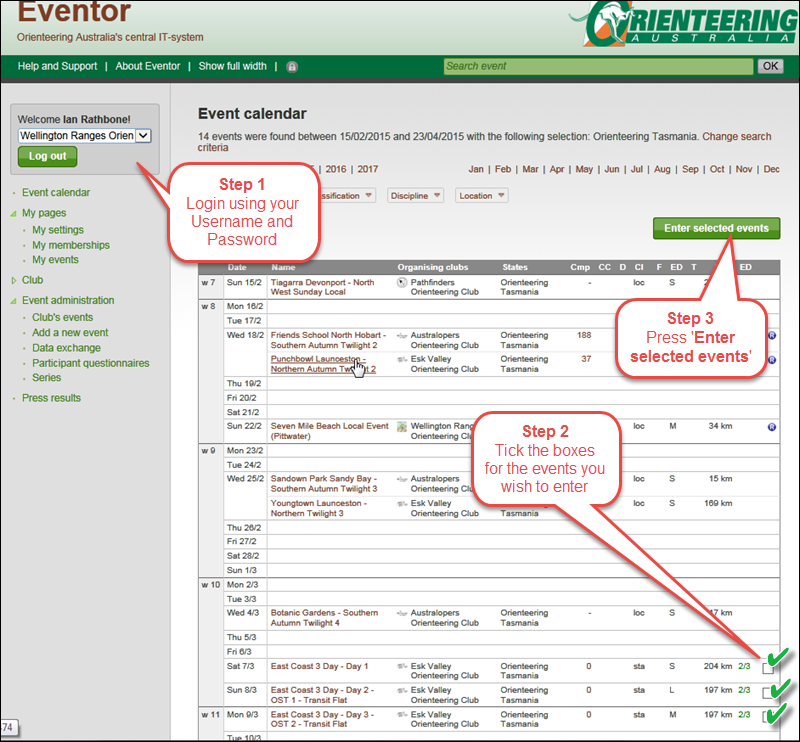 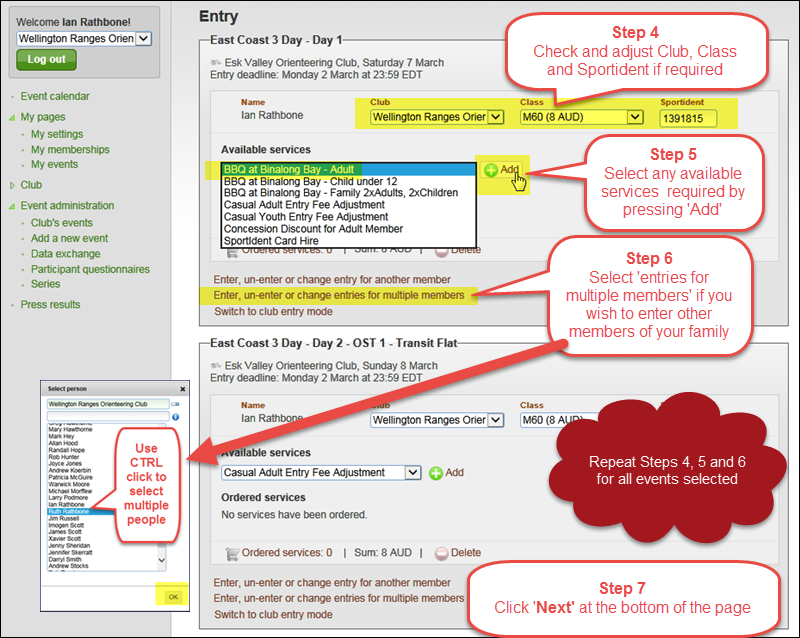 Please note that in Step 5, all casual members need to select the casual fee adjustment listed under ‘Available Services’.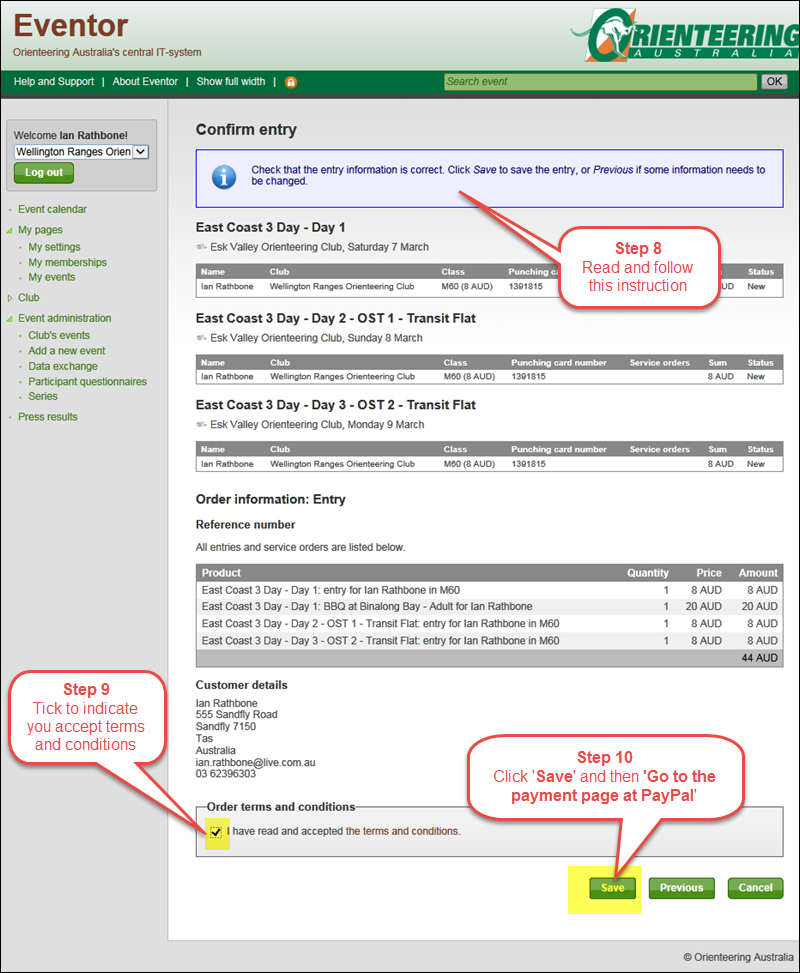 